БАШҠОРТОСТАН РЕСПУБЛИКАҺЫҒАФУРИ  РАЙОНЫ 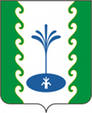  МУНИЦИПАЛЬ РАЙОНЫНЫҢ  ЕҘЕМ-ҠАРАН АУЫЛ СОВЕТЫ  АУЫЛ БИЛӘМӘҺЕ                            СОВЕТЫСОВЕТ СЕЛЬСКОГО ПОСЕЛЕНИЯЗИЛИМ-КАРАНОВСКИЙСЕЛЬСОВЕТМУНИЦИПАЛЬНОГО РАЙОНАГАФУРИЙСКИЙ РАЙОНРЕСПУБЛИКИ  БАШКОРТОСТАНҠАРАР	                                                                                                  РЕШЕНИЕСовета сельского поселения Зилим-Карановский сельсовет муниципального района Гафурийский район Республики Башкортостан О повестке дня первого заседания Совета сельского поселения Зилим-Карановский сельсовет муниципального района Гафурийский район  Республики Башкортостан В соответствии с Федеральным законом «Об общих принципах организации местного самоуправления в Российской Федерации», Уставом сельского поселения Зилим-Карановский сельсовет муниципального района Гафурийский район Республики Башкортостан и Регламентом Совета сельского поселения Зилим-Карановский сельсовет муниципального района Гафурийский район Республики Башкортостан Совет сельского поселения Зилим-Карановский сельсовет муниципального района Гафурийский район Республики Башкортостан решил:включить в повестку дня первого заседания Совета сельского поселения Зилим-Карановский сельсовет муниципального района Гафурийский район Республики Башкортостан следующие вопросы:Об информации территориальной избирательной комиссии муниципального района Гафурийский район Республики Башкортостан о результатах выборов депутатов Совета сельского поселения Зилим-Карановский сельсовет муниципального района Гафурийский район Республики Башкортостан 29-го созываВносит инициативная группа депутатов.Об отчете о деятельности Совета сельского поселения Зилим-Карановский сельсовет муниципального района Гафурийский район Республики Башкортостан 28 созываВносит инициативная группа депутатов.Об избрании главы сельского поселения Зилим-Карановский сельсовет муниципального района Гафурийский район Республики Башкортостан Вносит инициативная группа депутатов.Об избрании заместителя председателя Совета сельского поселения Зилим-Карановский сельсовет муниципального района Гафурийский район Республики Башкортостан Вносит инициативная группа депутатов.О формировании постоянных комиссий Совета сельского поселения Зилим-Карановский сельсовет муниципального района Гафурийский район Республики Башкортостан Вносит инициативная группа депутатов.Об избрании составов постоянных комиссий Совета сельского поселения Зилим-Карановский сельсовет муниципального района Гафурийский район Республики Башкортостан Вносит инициативная группа депутатов. Об избрании состава Комиссии по соблюдению Регламента Совета, статусу и этике депутата Совета сельского поселения Зилим-Карановский сельсовет муниципального района Гафурийский район Республики Башкортостан Вносит инициативная группа депутатов.Об утверждении решений постоянных комиссий Совета сельского поселения Зилим-Карановский сельсовет муниципального района Гафурийский район Республики Башкортостан об избрании председателей постоянных комиссийВносят постоянные комиссии Совета.Об утверждении решения Комиссии по соблюдению Регламента Совета, статусу и этике депутата Совета сельского поселения Зилим-Карановский сельсовет муниципального района Гафурийский район Республики Башкортостан об избрании председателя КомиссииВносит Комиссия Совета по соблюдению Регламента Совета, статусу и этике депутата.Об утверждении Регламента Совета сельского поселения Зилим-Карановский сельсовет муниципального района Гафурийский район Республики БашкортостанВносит Комиссия Совета по соблюдению Регламента Совета, статусу и этике депутата.Председательствующий на заседанииСовета сельского поселения Зилим-Карановский сельсовет муниципального Района  Гафурийский  районРеспублики Башкортостан 			_____________	М.С.Шаяхметовас.Зилим-Караново,22 сентября 2023 года№ 29/1-1